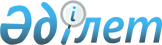 Мәслихаттың 2011 жылғы 12 қазандағы № 483 "Мұқтаж азаматтардың жекелеген санаттарына әлеуметтік көмек көрсету туралы" шешіміне өзгерістер енгізу туралы
					
			Күшін жойған
			
			
		
					Қостанай облысы Федоров ауданы мәслихатының 2012 жылғы 13 сәуірдегі № 30 шешімі. Қостанай облысы Федоров ауданының Әділет басқармасында 2012 жылғы 18 сәуірде № 9-20-213 тіркелді. Күші жойылды - Қостанай облысы Федоров ауданы мәслихатының 2012 жылғы 20 желтоқсандағы № 80 шешімімен

      Ескерту. Күші жойылды - Қостанай облысы Федоров ауданы мәслихатының 2012.12.20 № 80 шешімімен.      "Қазақстан Республикасындағы жергілікті мемлекеттік басқару және өзін-өзі басқару туралы" Қазақстан Республикасының 2001 жылғы 

23 қаңтардағы Заңының 6-бабының 1-тармағының 15) тармақшасына, Қазақстан Республикасы Үкіметінің 2011 жылғы 7 сәуірдегі № 394 қаулысымен бекітілген "Жергілікті өкілді органдардың шешімдері бойынша мұқтаж азаматтардың жекелеген санаттарына әлеуметтік көмек тағайындау және төлеу" мемлекеттік қызмет стандартына сәйкес, Федоров аудандық мәслихаты ШЕШТІ:



      1. "Мұқтаж азаматтардың жекелеген санаттарына әлеуметтік көмек көрсету туралы" мәслихаттың 2011 жылғы 12 қазандағы № 483 шешіміне (Нормативтік құқықтық актілерді мемлекеттік тіркеу тізілімінде 9-20-200 нөмірімен тіркелген, 2011 жылғы 10 қарашада "Федоровские новости" газетінде жарияланған) мынадай өзгерістер енгізілсін:



      көрсетілген шешімнің 1-тармағының 5), 6) тармақшалары жаңа редакцияда жазылсын:



      "5) Ұлы Отан соғысының қатысушылары мен мүгедектеріне, Ұлы Отан соғысының Жеңіс күніне орай, бір жолғы, бес айлық есептік көрсеткіш мөлшерінде;



      6) "Ұлы Отан соғысының қатысушылары мен мүгедектеріне және соларға теңестірілген адамдарға берілетін жеңілдіктер мен оларды әлеуметтік қорғау туралы" Қазақстан Республикасының 1995 жылғы 28 сәуірдегі Заңының 6, 8-баптарына сәйкес, Ұлы Отан соғысының қатысушылары мен мүгедектеріне, жеңілдіктер және кепілдіктер бойынша теңестірілген тұлғаларға, Ұлы Отан соғысының Жеңіс күніне орай, бір жолғы, екі айлық есептік көрсеткіш мөлшерінде;".



      2. Осы шешім алғашқы ресми жарияланғаннан кейін күнтізбелік он күн өткен соң қолданысқа енгізіледі.      Кезектен тыс cессияның төрағасы,

      Аудандық мәслихаттың хатшысы               Б. Бекенов      КЕЛІСІЛДІ:      "Федоров аудандық жұмыспен қамту

      және әлеуметтiк бағдарламалар бөлімі"

      мемлекеттiк мекемесінiң бастығы

      ___________________ Т. Волоткевич      "Федоров ауданының

      экономика және қаржы бөлімі"

      мемлекеттік мекемесінің бастығы

      ____________________ В. Гринак
					© 2012. Қазақстан Республикасы Әділет министрлігінің «Қазақстан Республикасының Заңнама және құқықтық ақпарат институты» ШЖҚ РМК
				